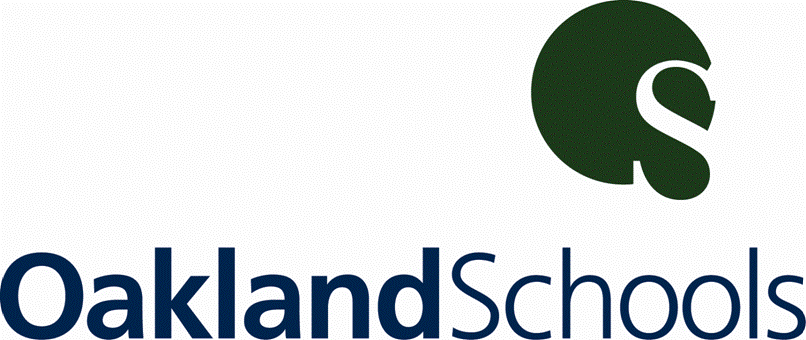 Educational Technology DepartmentTIME LOG for21 Things for 21st Century Educators - Part 1 - Cohort 9Technology Every Educator Should Knowhttp://21things4teachersoakland.weebly.com/index.html Facilitated by Laura Cummings & Karen Miller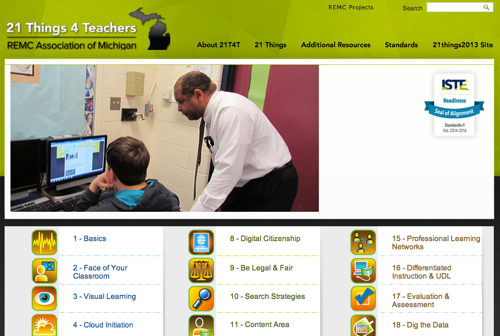 Originally created by:Carolyn McCarthy, Instructional Technology ConsultantFrank Miracola (deceased), Interactive Learning ConsultantDr. Jennifer Parker-Moore, Interactive Learning ConsultantMelissa White, Instructional Technology & Media ConsultantOffered for statewide use via funding from the REMC Association of Michigan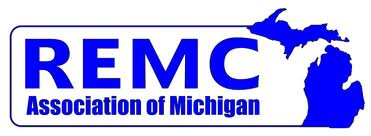 21things Submission InstructionsTHIS IS YOUR RECORD OF ATTENDANCE IMPORTANT:  For participants to earn SCECHs, they must complete and log the minimum required hours for the entire program as required by the Michigan Department of Education (MDE).  This means attending all sessions according to the approved schedule including arriving on time and remaining for the duration of each session. The MDE and Oakland Schools review all programs and monitor attendance.  Failure to comply with program requirements, including attendance and completion of this portfolio will result in disallowance of SCECH credit.  In order to be granted credit, you must comply with the following required elements:Submit by December 7, 2014 completed portfolio and capstone project URLs online to your instructors at: 21things@oakland.k12.mi.us 
THIS IS THE ONLY REQUIREMENT THAT MAY BE SUBMITTED DIGITALLY.Complete and Sign Oakland Schools “21 Things for 21st Century Educators Part 1: Things 0-10 Time Log v9” log sheets with actual logged hours to meet or exceed minimum required hours.Complete and submit the Course Evaluation.Complete the SCECH application form and make $10 check payable to Oakland Schools.  Submit log sheets, SCECH application and $10 payment (payable to Oakland Schools) by December 11, 2014:Kimberly ClarkeOakland SchoolsLearning Services2111 Pontiac Lake RoadWaterford, MI  48238  ALL DOCUMENTS MUST BE SUBMITTED BY December 11, 2014.  Remember to make a copy of your documents for your records. Original forms with signatures must be mailed in.  Only the portfolio and capstone project links may be submitted digitally.Name (please print) 								  Date 			Address/City/Zip 											 School/District 					/						Signature 								  I understand that any deviation from this criterion will result in my loss of SCECH credit.Program Title:		21things for the 21st Century Educator - Part 1Beginning Date:	September 15, 2014  				 Ending Date:  December 7, 2014Oakland Schools “21 Things for 21st Century Educators PART 1: Things 0-10” Time Log v9 NOTE:  THIS IS VERIFICATION OF YOUR ATTENDANCEUse this page to keep track of hours per session. You must meet the minimum contact hours and submit this log at the end of the course as verification of your attendance.  Hands On Activities found at: http://www.21things4teachers.netCourse ends December 7, 2014This is to certify that the 21things Portfolio and the logged hours are an accurate reflection of my time on the project.Signature:  _____________________________________ 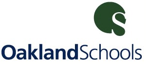 21 Things for the 21st Century EducatorUse of Oakland Schools Participant’s Work/PortfolioDear Participant:As part of “21 Things for the 21st Century Educator” we would like permission to publish portions of your portfolio online as an example of excellent work. Note that these pages include your name and district. We would also like permission to circulate your completed portfolio during face-to-face trainings to incoming participants. Signing this form officially documents that you will allow the use of your portfolio for instructional and demonstration purposes within the context of the "21Things for the 21st Century Educator” course. There is no monetary compensation for the use of your work. I release Oakland Schools, the Clinton RESA, Macomb ISD, Shiawassee RESD, and/or Ingham ISD and their Board of Education, the individual members, agents and employees and representatives from financial consideration, pertaining to these projects or images. I promise not to initiate a lawsuit in any court of the United States to compel, enjoin or enforce legal claims that I have waived by execution of this Agreement.This release includes, but is not limited to, my waiver of all proceeds or advantages derived from the reproduction or publication of my work.Print Name						 District/SchoolDated: 										Signature CourseDatesCohort 9September 15, 2014 - December 7, 2014SessionsActivitiesTime Guide(Minimum)Logged HoursSession 1 - Face-to-FaceMon. 9-15-20145:00 PM - 7:30 PMIntroduction to Course and Materials2.5 hrs.Session 2 - Adobe ConnectWebinarWeds. 09-17-20144:30-5:30 PM*Thing 0: Tools & Methods for Creating the Portfolio*Thing 1: Basics1 hourThing 0 - Tools & Methods for Creating the PortfolioOnline Session*Review of “Thing”*Review Resources that support “Thing”*View video or tutorial*Application of ISTE Standards for Teachers*Complete Assignment and Portfolio reflection4 hoursThing 1 - BasicsOnline Session*Review of “Thing”*Review Resources that support “Thing”*View video or tutorial*Application of ISTE Standards for Teachers*Complete Assignment and Portfolio reflection3 hoursSession 3 - Adobe ConnectWebinarTues. 09-23-20144:30-6:00 PM*Thing 2: Face of Your Classroom*Thing 3: Visual Learning1.5 hoursThing 2 - Face of Your ClassroomOnline Session*Review of “Thing”*Review Resources that support “Thing”*View video or tutorial*Application of ISTE Standards for Teachers*Complete Assignment and Portfolio reflection4 hoursThing 3 - Visual LearningOnline Session*Review of “Thing”*Review Resources that support “Thing”*View video or tutorial*Application of ISTE Standards for Teachers*Complete Assignment and Portfolio reflection3 hoursSubmission Sun. 10-12-14Things 0-3 Portfolio SubmissionSessionsActivitiesTime Guide(Minimum)Logged HoursSession 4 - Adobe ConnectWebinarMon. 10-13-20144:30-5:30 PM*Thing 4: Cloud Initiation*Thing 5: Collaboration1.5 hoursThing 4 - Cloud InitiationOnline Session*Review of “Thing”*Review Resources that support “Thing”*View video or tutorial*Application of ISTE Standards for Teachers*Complete Assignment and Portfolio reflection3 hoursThing 5 - CollaborationOnline Session*Review of “Thing”*Review Resources that support “Thing”*View video or tutorial*Application of ISTE Standards for Teachers*Complete Assignment and Portfolio reflection3.5 hoursSession 5 - Adobe ConnectWebinarTues. 10-28-20144:30-6:00 PM*Thing 6: Communication*Thing 7: Productivity1.5 hoursThing 6 - CommunicationOnline Session*Review of “Thing”*Review Resources that support “Thing”*View video or tutorial*Application of ISTE Standards for Teachers*Complete Assignment and Portfolio reflection3 hoursThing 7 - ProductivityOnline Session*Review of “Thing”*Review Resources that support “Thing”*View video or tutorial*Application of ISTE Standards for Teachers*Complete Assignment and Portfolio reflection4 hoursSubmissionSun. 11-09-14Things 4-7 Portfolio SubmissionSessionsActivitiesActivitiesTime Guide(Minimum)Logged HoursSession 6 - Adobe ConnectWebinarMon. 11-10-20144:30 - 5:45 PM*Thing 8: Digital Citizenship*Thing 9: Be Legal & Fair*Thing 8: Digital Citizenship*Thing 9: Be Legal & Fair1.5 hoursThing 8 - Digital CitizenshipOnline Session*Review of “Thing”*Review Resources that support “Thing”*View video or tutorial*Application of ISTE Standards for Teachers*Complete Assignment and Portfolio reflection*Review of “Thing”*Review Resources that support “Thing”*View video or tutorial*Application of ISTE Standards for Teachers*Complete Assignment and Portfolio reflection3 hoursThing 9 - Be Legal & FairOnline Session*Review of “Thing”*Review Resources that support “Thing”*View video or tutorial*Application of ISTE Standards for Teachers*Complete Assignment and Portfolio reflection*Review of “Thing”*Review Resources that support “Thing”*View video or tutorial*Application of ISTE Standards for Teachers*Complete Assignment and Portfolio reflection3 hoursSession 7 - Adobe ConnectWebinarTues. 11-25-2014
4:30 - 5:30 PM*Thing 10: Search Strategies*Thing 10: Search Strategies1 hourThing 10 - Search StrategiesOnline Session*Review of “Thing”*Review Resources that support “Thing”*View video or tutorial*Application of ISTE Standards for Teachers*Complete Assignment and Portfolio reflection*Review of “Thing”*Review Resources that support “Thing”*View video or tutorial*Application of ISTE Standards for Teachers*Complete Assignment and Portfolio reflection3 hoursSubmissionSun. 12-07-14Things 8-10 Portfolio SubmissionThings 8-10 Portfolio SubmissionSubmission no later than: Thurs.12-11-14All other paperwork (time log, SCECH application, payment) All other paperwork (time log, SCECH application, payment) TOTAL Face-to-face SessionTOTAL Face-to-face SessionTOTAL Face-to-face Session2.5 hoursTOTAL Webinars/Hands-On/Online Activities HoursTOTAL Webinars/Hands-On/Online Activities HoursTOTAL Webinars/Hands-On/Online Activities Hours44.5 hoursSCECH TOTALSCECH TOTALAll Sessions Combined47 hours